Minutes of Annual General Meeting held 15 March 2019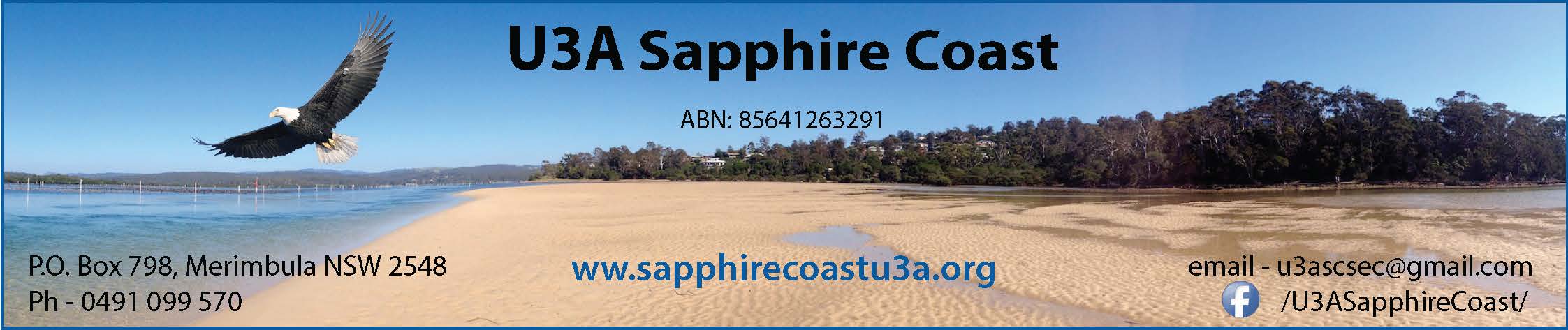 Meeting opened: 2:10pmPresent: Fleur Dwyer, Chris Bembrick, Garry Clear, Terry Prowse, Carolyn Smith, Margaret Evans, Anita Paget, Eileen Pearson, Sue O’Loughlin, Paul Strutynski, M, Benjamin, Barb Perry, Sue Birks, Pat McKay, Margaret Bradley, Nan Kennedy, Liz Akmentins, Penelopy Murphy, Carole ThomasApologies: Don McDowell, Jennifer Smith, John Mikus, Sue Mikus, Beverley SmithWelcome and formal opening of meeting: FleurConfirmation of the minutes of the previous Annual General Meeting held on 7 March 2018Amendment: 	Treasurer’s Report $3, 000 difference should read $5,000		Current assets 4,700 should read $5,700			Motion: That minutes of the 2018 AGM meeting be accepted with the above-mentioned amendmentsMoved:  Terry Prowse				Seconded: Nan Kennedy		CarriedPresident’s Report (see attached)The consideration and adoption of the Annual Financial Report and audited balance sheetThere has been a change in process – assets now treated differently. Now put straight in as a cost as it occurs – now they won’t appear in financial records (from 1 July 2018 card tables, vacuum cleaner, IT upgrade, banners – will now be listed as costs not assets_Fixed assets have been revalued and entered on register – $1800 reductionYearly reduction of $2600 in net worth- small surplusSubsidy for U3A birthday was $1,000Bega Courses subsidised by $700Dec/January rent paid in 2018 (ie 14 months rent)Rental of Tura not enough to cover costs$1800 in grants: $1,000 from Council: $800 from insurance company for promotional brochuresNSW Network not subsidisedMotion: That Treasurer’s report be accepted.Moved: Pat McKay				Seconded: Barb Perry				CarriedAppointment of an auditor for 2020Motion: Auditor for next year Tanner & SalterMoved: Nan Kennedy				Seconded: Chris Bembrick			CarriedSpecial Resolution: In accordance with the requirements of section 17(3) of U3A Sapphire Coast Incorporated's constitution, the 2019 annual general meeting of financial members resolves to extend the term of the current occupant of Treasurer by a further 12 months, subject to other election processes outlined in the Constitution being fulfilled (in respect of nomination and member voting)Motion: That the special resolution be accepted in its entirety.Moved: Garry Clear				Seconded: Carolyn Smith			Carried Election of Officers and members to the U3A SC Management Committee for 2019Futures’ Planning Report, Garry Clear (Chair of Futures’ Planning Group)Thank you, Fleur for hard work during the last year assisting with a myriad of issuesJohn & Sue Mikus are unable to address meeting due to change in date of AGM. Thank you to them both for the enormous time and effort that they put into the process of Future Planning – an extensive report has been given to the Management Team for active consideration.Report and response to be published on website80 members gave input into the report – some concerns re broader representationProgram Team and Management Team will discuss ways in which greater input can be soightConsidering Fleur’s input on the ‘New Power’ and ‘Old Power’ paradigm – we need to consider the recommendations through this prismTeam Social has been formed in order to provide a greater focus on social activities within the structure of U3A SCCurriculum review is underway – Kaye talking to Suzanne (great ideas and lots of energy)Still early days – there is no time limit as this will be an ongoing process – we will commence implementation and undertake ongoing review of thisReport & recommendation: we need a broadening of membership, which was 530 in December (are we meeting their needs & expectations?)- 	120 members not enrolled in any courses but retain membershipUltimate Goal: chart a course for the organisation now and into the futureOther goalWe need to give people an opportunity to continue to give input into the organisation now and into the futureBrains Trust bring a perspective from long term membersThe other reason sor working at future directions – recognition of a changing demographic (different generation)This fits with collaborative and consultative leadership which encourages participationOther BusinessMargaret Evans: Gourmet Traveller – trip to Sydney for Christmas in JulyPresident’s ReportMy attention has lately been captured by the book 'New Power’ written by Jeremy Heimans and Henry Timms.  In it, they describe the rise of YouTube, AirBnB, TED Talks and other contemporary organisations as examples, to varying degrees, of a shifting of models to what they term, new power.  They make the distinction between Old Power and what is deemed New Power.  For our intentions we can define power, as that which the British philosopher, Bertrand Russell, says is “simply the ability to produce intended effects.’For U3ASC, 22 years ago, a bunch of people came together and ‘powerfully’ decided to share some learning opportunities, for fulfilment, to get together and for fun on the Sapphire Coast!   Seemingly, those early days of our organisation reflect just what Heimans and Timms have described as New Power for organisations of the 21 century. It is like a current of water or electricity, made by many, open, participatory and peer driven.  It uploads and it distributes.  That is its nature. Let me be more explicit. U3ASC conducts a program of courses, and more, by many participants, up to 80 people, which we call , by their collective names: Course Leaders, Team Office, Team Social, Management Team and the Programs’ Team and lots more.   Our organisation contrasts with models of Old Power which we all know from our past work place or educational experiences.  Such old power works like a currency. It is held by few. Once gained, it is guarded.  It is closed, inaccessible, and leader-driven. It downloads, and it captures….Old power models tend to require little more than consumption. For example, a school requires its students to comply with the curriculum, a manufacturer asks only that you purchase their goods.  BVSC will not allow us to use the Managers’ Residence, choosing to leave it empty for 6 years.  But new power taps into people’s growing capacity—and desire—-to participate in ways that go beyond consumption. Since commencing in my role with U3ASC I have been conscious of the need to ensure its sustainability.   To do this, I have embraced the original model of its inception of this ‘so called’ new power, together with the notion of ProSocial which I spoke about at the AGM last year.   Practically speaking this has led me to encourage as much involvement as possible in all the activities of U3ASC. Our purpose continues to be that which was originally proposed.  That is, to promote the capability of all members and capture the energy of the community for the provision of shared learning, to fulfil, to provide social interaction and to have fun.  ProSocial refers to the work of Elinor Ostrom, an economist who won the Nobel Prize in 2009.  Her work acknowledges the concept that all humans (and animals) have the urge to help, assist and volunteer & contribute for the good of others. Adopting such understandings, along with notions of New Power, really shifts the focus from the mere consumption of U3ASC courses and other activities by members to real contribution from ALL our people. Currently, the Management Team has 9 members.  Each of those leaders has been strongly encouraged to develop a team of contributors to their area of activity.  Programs, led by Kaye Separovic has 6 members and looking for more.  Technology, led by Terry Prowse has 2 member sand looking for more.  Team Social has 7 members and looking for more.  Team Office has 8 members and is looking for more.  Grants and accommodation group has 6 members and the Brains’ Trust has 7 members.  You may well ask, when will it stop,…how many people does it take to run a U3A….well, given our member profile, at almost any one time we can have up to  50% of our members absent, due to travel, grand parenting, illness, family commitments and so on….the answer is it takes as many as we can entice, cajole, bludgeon to be involved!! For this reason, if you have a few hours a month and can help with the running of our community please let myself, Carolyn, our secretary, Kaye Separovic, Programs’, or any of the Management or Programs’ Team know.There is one other thing I wanted to mention before I move to thanking people who have made and continue to make significant contributions to our community.  And that is, an outcome of the Futures’ Planning process.  They gleaned a list of values collated from the limited cohort who participated in the process.   We will be putting those values and some expansion of them at the Tura Centre.  When you encounter those, please add to the list and highlight those which you consider to be important for you.   Do this with the sticky spots and pens which will be on the counter.I am very sad that Sue O’Loughlin will not be continuing on the Management Team.  However, it is understandable that she has stood down.  Last year Sue conducted 3 courses, as well as participated in many ways with U3ASC, including the Programs’ Team.  Sue has a wonderful creative flair which she brought to Publicity, often through her writing and organising.  You may have noticed in the various press releases which made it to the local newspapers.  It was Sue who commenced the profiling of course leaders on FM Sapphire.  Find them on our website as podcasts.   And, she can be very focussed & precise, too, as she was in editing and rewriting some of our resource documents for Course Leaders.  What I will miss, is the very thoughtful and refreshing perspectives she brought to discussion on many, varied topics.  And her lightness, she has an infectious smile and wonderful laughter.  As you continue with involvement in the Programs’ Team, and through your course leading in French, Art & the Australian Novel, I want to thank you for your contribution so far, Sue.  Oh and One other thing, Sue, thank you for identifying other people who could contribute to U3ASC.  So, now you too, are being avoided!!Margaret Evans is a long-time member of U3A who has filled many roles with charm and dignity.  Now she has concluded a long stint with the Programs’ Team.  Whilst Margaret was a member of a previous Management Committee she also served as VP.  However, she is most loved and appreciated for the courses she has led in history and more but particularly Gourmet Traveller and the much in demand, ubiquitous bus trips to all sorts of places, including Carole King and Mogo Zoo.  Margaret was known to enhance those long trips with a little extra by way of the purchase of wine with the extra funds!   Thank you we do look forward to many trips away with you in the future, Margaret.  Sue and Margaret have shared their uniqueness, their energy and commitment through major contributions to U3ASC….and so do the following people.  About 20%, of our membership, nearly 100 prosocial individuals, contribute in all sorts of ways:Firstly the 45 odd Course LeadersTeam Office:  Pat McKay, Margaret Nicoll, Chris Orman, Michele Patten, Lee Daynes & Katherine Harris, Robbie West(mentor), & Carolyn Smith.Grants/Accommodation Gp:  Garry Clear, John Beever, Bill de Jong, Nan Kennedy, Chris Bembrick Team Social:  Pam Summerell, Jane Beaumont, Penny Hambling, Tony, Ann Wykes & Wendy Wait. Brains Trust:  Trish Goodwin, Anita Paget, Judith  Reid, Chris Warner, Val Currie & Margaret Brown  Programs’ Team:  Kaye Separovic, Barb Perry, Jacqui Goodman(retired), Robbie West, Margaret Evans (now retired), Kym Mogridge, Rosie Bunton, Sue O’Loughlin, Carolyn Smith. Futures’ Planning Team:  Garry Clear Sue Mikus, John Mikus, Molly Lehane & Suzanne Simon. Tech Team:  Kym Mogridge & Michele Patten; Resources Team, Ric and Judy Burns, Publicity:  Maureen VChristmas Function:  Ann Wykes, Barb Perry, Kerrie Dean, Michele Patten, Erica Morrison, Sue O’Loughlin, Carole Thomas, Julie Walker, Wendy & Peter Colhoun, Margot Deepa Slater Oliphant, Rosie BuntonSeniors’ Festival:  Carolyn Smith & Carole ThomasSeniors’ Expo:  Carolyn Smith, Barb Perry, Sue O’Loughlin & Kaye SeparovicManagement Team:  Garry Clear(VP), Nan Kennedy,(Research and Well Being) Barb Perry(Resources), Kaye Seporavic(Programs’), Carole Thomas(Publicity and Newsletter), Terry Prowse(Technology & Webmaster), Chris Bembrick(Treasurer & Database) & Carolyn Smith (Secretary & Public Officer)PositionNomineeNominated bySeconded byPresidentFleur DwyerGarry ClearBarbara PerryVice PresidentGarry ClearNan KennedyFleur DwyerTreasurerChris BembrickBarbara PerryNan KennedySecretary & Public OfficerCarolyn SmithFleur DwyerCarole Thomas Team Leader - PublicityCarole ThomasFleur DwyerKaye Separovic Team Leader – Research WellbeingNan KennedyGarry ClearChris BembrickTeam Leader - ResourcesBarbara PerryChris BembrickKaye SeparovicTeam Leader - TechnologyTerry ProwseFleur DwyerCarolyn SmithTeam Leader - ProgramsKaye SeparovicFleur DwyerCarole Thomas